Diagram Tipe-tipe Riset Berdasarkan Perspektif dan MetodologinyaTypes of Research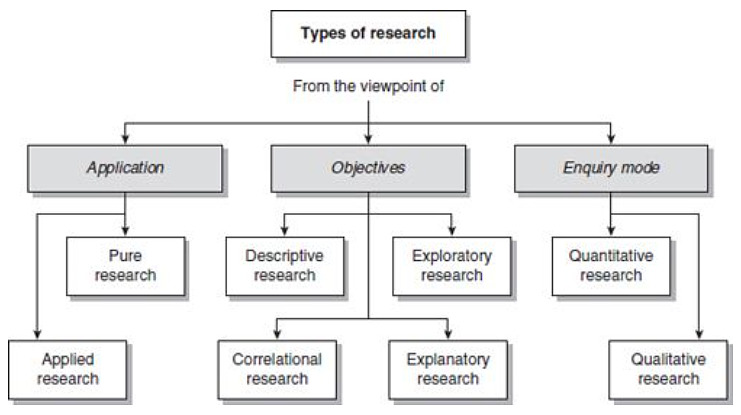 The Apllication Of Research (Pengaplikasian Riset)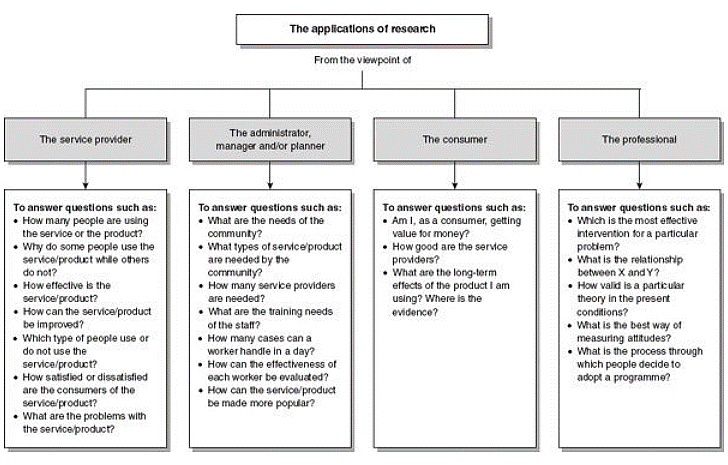 Types of research studies from the perspective of objectives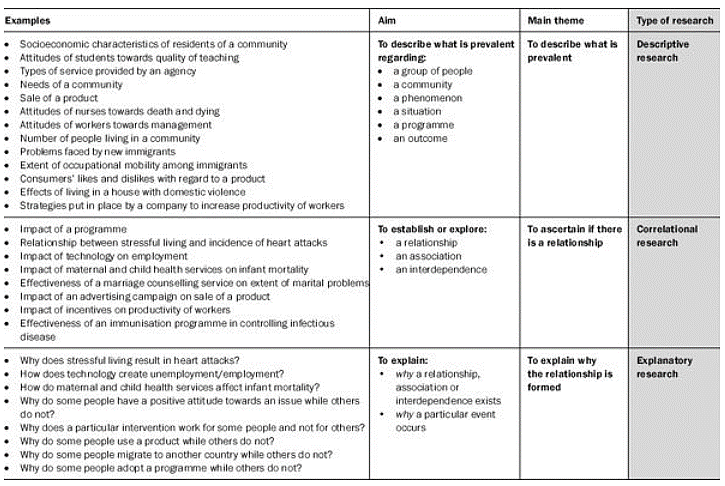 Types of research from the perspective of (data)enquery modeThe Differences: Quantitative vs. Qualitatif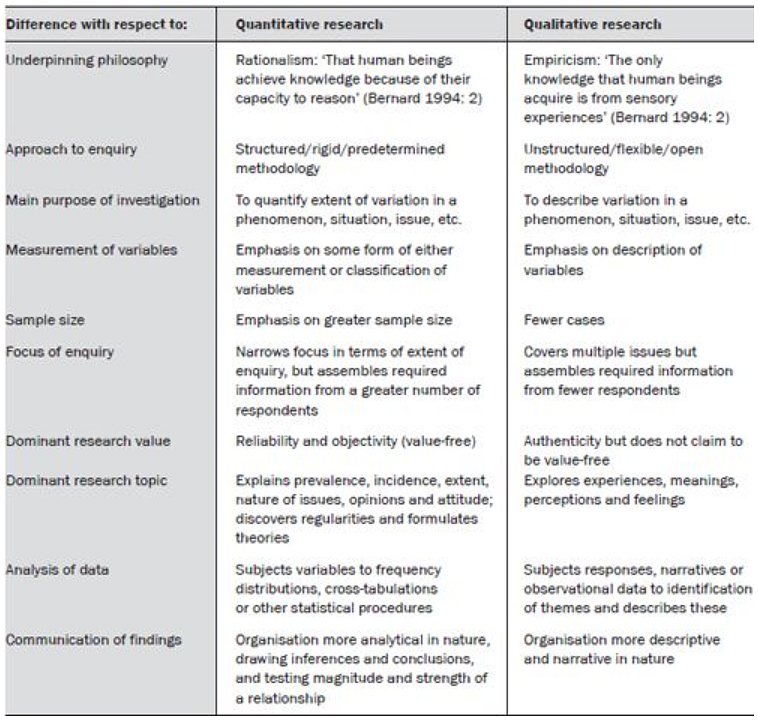 The Research Process and The Research Journey (Research Operational Steps) – touch each post and select methods and procedures appropriate for your journey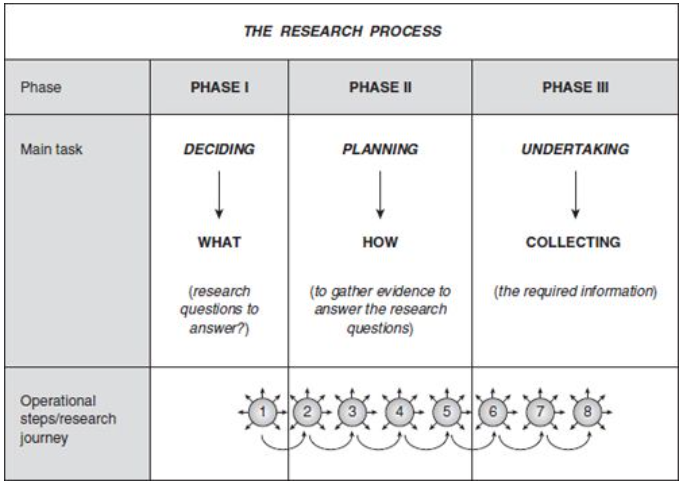 Sumber:Ranjit Kumar,  “RESEARCH METHODOLOGY: a step-by-step guide for beginners”, Sage, 2011